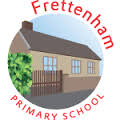 EnglishStories from Other CulturesPersuasive WritingPostcards Punctuation